Résolution de problèmes CM2 - Problèmes additifs : transformation 1Problème collectifEntraînementsRésolution de problèmes CM2 - Problèmes additifs : transformation 1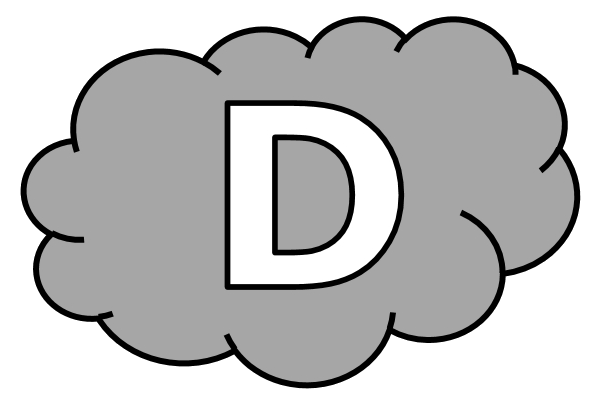 Problème collectifEntraînements1 - Un transporteur doit livrer 1 800 caisses de soda à 2 magasins. Il en décharge 460 au premier magasin.Combien en déchargera-t-il au deuxième ?2 - En France, on a vendu 195 000 automobiles au mois d’avril et 5 000 de plus au mois de mai.Quel a été au mois de mai, le nombre d’automobiles vendues en France ?3 - La voiture que je souhaite acheter coûte 18 000 € avec de nombreux équipements. Finalement je l’achète sans l’autoradio laser qui vaut 459 €.Combien vais-je payer ma voiture ?Résolution de problèmes CM2 - Problèmes additifs : transformation 1 CorrigéProblème collectif 60 - 49 = 11 litres.Entraînements1 - Un transporteur doit livrer 1 800 caisses de soda à 2 magasins. Il en décharge 460 au premier magasin. Combien en déchargera-t-il au deuxième ? 1 800 - 460 = 1 340 caisses.2 - En France, on a vendu 195 000 automobiles au mois d’avril et 5 000 de plus au mois de mai.Quel a été au mois de mai, le nombre d’automobiles vendues en France ? 195 000 + 5 000 = 200 000 voitures.3 - La voiture que je souhaite acheter coûte 18 000 € avec de nombreux équipements. Finalement je l’achète sans l’autoradio laser qui vaut 459 €.Combien vais-je payer ma voiture ? 18 000 - 459 = 17 541 €.Résolution de problèmes CM2 - Problèmes additifs : transformation 2Problème collectifEntraînementsRésolution de problèmes CM2 - Problèmes additifs : transformation 2Problème collectifEntraînements1 - Mes parents avaient une maison de 127 m². Ils y ont fait ajouter un étage et elle mesure maintenant 169 m².Quelle est la surface de l’étage ajouté ?2 - Avant la tempête, mon toit était couvert de 1 100 tuiles. Après la tempête, il n’en restait plus que 276.Combien le vent a-t-il emporté de tuiles sur mon toit ?3 - En 2009, il y avait en moyenne 210 330 voyageurs par jour qui prenaient le tramway. En 2000 ils étaient 185 213.La fréquentation a-t-elle augmenté ou diminué entre 2000 et 2009 ?De combien ?Résolution de problèmes CM2 - Problèmes additifs : transformation 2 CorrigéProblème collectif 756 - 418 = 338 mètres.Entraînements1 - Mes parents avaient une maison de 127 m². Ils y ont fait ajouter un étage et elle mesure maintenant 169 m².Quelle est la surface de l’étage ajouté ? 169 - 127 = 42 m².2 - Avant la tempête, mon toit était couvert de 1 100 tuiles. Après la tempête, il n’en restait plus que 276. Combien le vent a-t-il emporté de tuiles sur mon toit ? 1 100 - 276 = 824 tuiles.3 - En 2009, il y avait en moyenne 210 330 voyageurs par jour qui prenaient le tramway. En 2000 ils étaient 185 213.La fréquentation a-t-elle augmenté ou diminué entre 2000 et 2009 ?De combien ? Diminution. 210 330 - 185 213 = 25 117 voyageurs.Résolution de problèmes CM2 - Problèmes additifs : transformation 3Problème collectifEntraînementsRésolution de problèmes CM2 - Problèmes additifs : transformation 3Problème collectifEntraînements1 - Après la construction d’un nouvel immeuble, 678 personnes sont venues habiter notre quartier qui regroupe maintenant 12 659 habitants.Quel était le nombre d’habitants avant la construction de l’immeuble ?2 - 2 - Un supermarché a vendu 25 000 kg de fruits et légumes en une semaine. Il lui en reste le samedi soir 246 kg.Combien en avait-il le lundi ?3 - Une fusée s’est éloignée en une heure de 10 350 km de la Terre. Elle est actuellement à 478 793 km.À quelle distance de la terre était-elle une heure plus tôt ?Résolution de problèmes CM2 - Problèmes additifs : transformation 3 CorrigéProblème collectif 29 + 10 = 39 €.Entraînements1 - Après la construction d’un nouvel immeuble, 678 personnes sont venues habiter notre quartier qui regroupe maintenant 12 659 habitants.Quel était le nombre d’habitants avant la construction de l’immeuble ? 12 659 - 678 = 11 981 habitants.2 - Un supermarché a vendu 25 000 kg de fruits et légumes en une semaine. Il lui en reste le samedi soir 246 kg.Combien en avait-il le lundi ? 25 000 + 246 = 25 246 kg.3 - Une fusée s’est éloignée en une heure de 10 350 km de la Terre. Elle est actuellement à 478 793 km.À quelle distance de la terre était-elle une heure plus tôt ? 478 793 - 10 350 = 468 443 km.Résolution de problèmes CM2 - Problèmes additifs : transformation 4Pour chaque problème, indique s’il s’agit d’un problème de type A, B ou C, complète le schéma puis résous-le sur ton cahier.Entraînements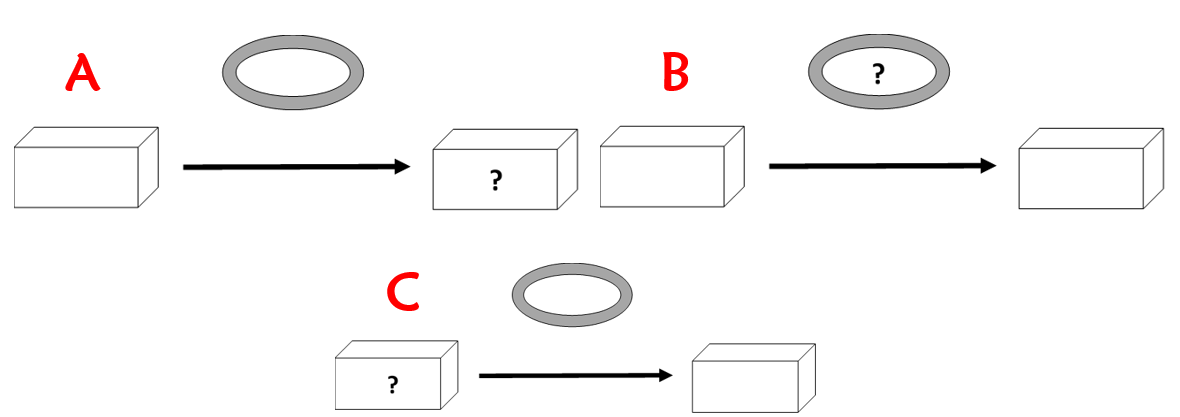 Résolution de problèmes CM2 - Problèmes additifs : transformation 4Pour chaque problème, indique s’il s’agit d’un problème de type A, B ou C, puis résous-le.Entraînements1 - Au début du printemps, une marmotte pèse 5 250 g. Elle a perdu 1 350 g de graisse pendant l’hiver.Combien pesait-elle au début de l’hiver ?Type de problème : .................2 - Le prix d’un téléviseur était affiché à 453,16 €. Pendant les soldes, je l’ai acheté 399,00 €.À combien la réduction s’est-elle élevée sur ce téléviseur ? Type de problème : .................3 - Nous sommes aujourd’hui environ 7 milliards d’habitants sur terre. On estime qu’en l’an 2100, nous serons 9,5 milliards.De combien la population mondiale se sera-t-elle accrue ?Type de problème : .................4 - La bibliothèque municipale comptait 12 780 livres mais on a dû supprimer 752 livres anciens et abîmés.Combien y a-t-il maintenant de livres à la bibliothèque ?Type de problème : .................Résolution de problèmes CM2 - Problèmes additifs : transformation 4 CorrigéPour chaque problème, indique s’il s’agit d’un problème de type A, B ou C, puis résous-le sur ton cahier.1 - Au début du printemps, une marmotte pèse 5 250 g. Elle a perdu 1 350 g de graisse pendant l’hiver.Combien pesait-elle au début de l’hiver ?Type de problème : C 5 250 + 1 350 = 6 600 g.2 - Le prix d’un téléviseur était affiché à 453,16 €. Pendant les soldes, je l’ai acheté 399,00 €.À combien la réduction s’est-elle élevée sur ce téléviseur ? Type de problème : B 453,16 - 399,00 = 54,16 €.3 - Nous sommes aujourd’hui environ 7 milliards d’habitants sur terre. On estime qu’en l’an 2100, nous serons 9,5 milliards.De combien la population mondiale se sera-t-elle accrue ?Type de problème : B 9,5 - 7 = 2,5 milliards d’habitants.4 - La bibliothèque municipale comptait 12 780 livres mais on a dû supprimer 752 livres anciens et abîmés.Combien y a-t-il maintenant de livres à la bibliothèque ?Type de problème : A 12 780 - 752 = 12 028 livres.Le réservoir de ma voiture est plein : il contient 60 litres. Au cours d’un voyage, j’ai consommé 49 litres.Combien reste-t-il d’essence dans mon réservoir ?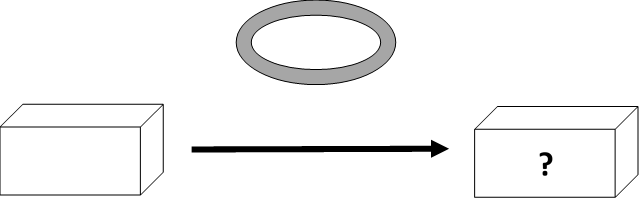 1 - Un transporteur doit livrer 1 800 caisses de soda à 2 magasins. Il en décharge 460 au premier magasin. Combien en déchargera-t-il au deuxième ?2 - En France, on a vendu 195 000 automobiles au mois d’avril et 5 000 de plus au mois de mai.Quel a été au mois de mai, le nombre d’automobiles vendues en France ?3 - La voiture que je souhaite acheter coûte 18 000 € avec de nombreux équipements. Finalement je l’achète sans l’autoradio laser qui vaut 459 €.Combien vais-je payer ma voiture ?Le réservoir de ma voiture est plein : il contient 60 litres. Au cours d’un voyage, j’ai consommé 49 litres.Combien reste-t-il d’essence dans mon réservoir ?RechercheRéponseLe transporteur déchargera .................. caisses au deuxième magasin.RechercheRéponseAu mois de mai, on a vendu .................. automobiles.RechercheRéponseMa voiture va coûter .................. €.Le réservoir de ma voiture est plein : il contient 60 litres. Au cours d’un voyage, j’ai consommé 49 litres.Combien reste-t-il d’essence dans mon réservoir ?Il faut 756 mètres de grillage pour encadrer la cour de l’école. On n’en possède que 418 mètres.Combien de mètres de grillage doit-on encore acheter ?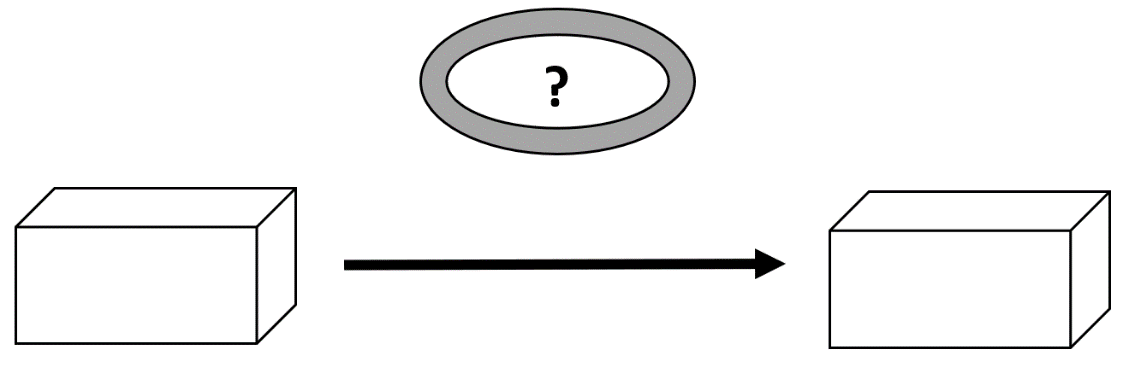 1 - Mes parents avaient une maison de 127 m². Ils y ont fait ajouter un étage et elle mesure maintenant 169 m². Quelle est la surface de l’étage ajouté ?2 - Avant la tempête, mon toit était couvert de 1 100 tuiles. Après la tempête, il n’en restait plus que 276. Combien le vent a-t-il emporté de tuiles sur mon toit ?3 - En 2009, il y avait en moyenne 210 330 voyageurs par jour qui prenaient le tramway. En 2000 ils étaient 185 213.La fréquentation a-t-elle augmenté ou diminué entre 2000 et 2009 ?De combien ?Il faut 756 mètres de grillage pour encadrer la cour de l’école. On n’en possède que 418 mètres.Combien de mètres de grillage doit-on encore acheter ?RechercheRéponse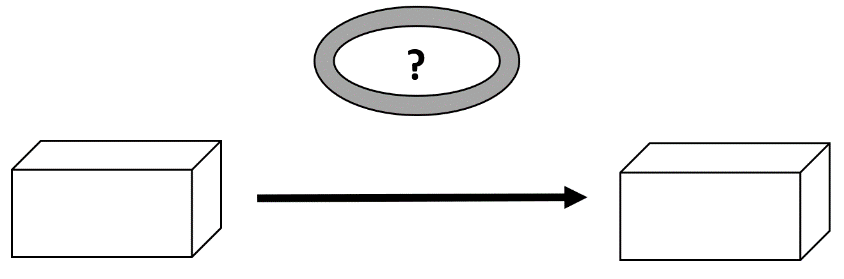 L’étage ajouté à une surface de .................. m².RechercheRéponseLe vent a emporté .................. tuiles.RechercheRéponseLa fréquentation a ........................de .................. voyageurs.Il faut 756 mètres de grillage pour encadrer la cour de l’école. On n’en possède que 418 mètres.Combien de mètres de grillage doit-on encore acheter ?J’achète un sweat-shirt en solde qui coûte 29 €. La remise était de 10 €.Combien coûtait le sweat-shirt avant les soldes ?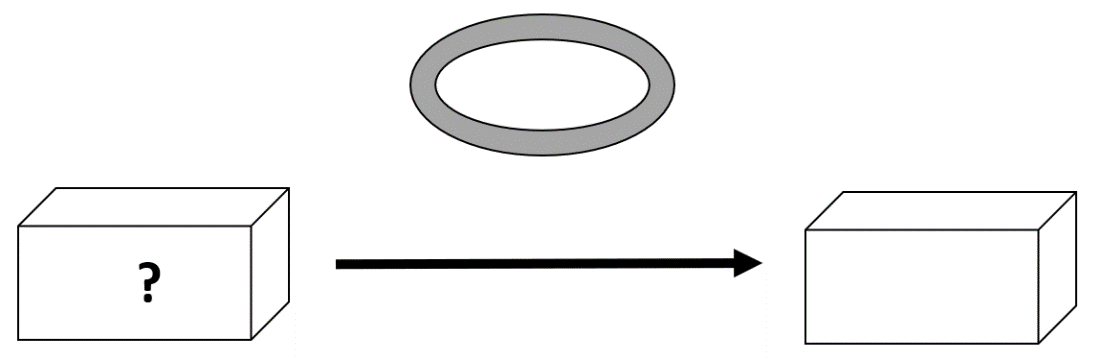 1 - Après la construction d’un nouvel immeuble, 678 personnes sont venues habiter notre quartier qui regroupe maintenant 12 659 habitants.Quel était le nombre d’habitants avant la construction de l’immeuble ?2 - Un supermarché a vendu 25 000 kg de fruits et légumes en une semaine. Il lui en reste le samedi soir 246 kg.Combien en avait-il le lundi ?3 - Une fusée s’est éloignée en une heure de 10 350 km de la Terre. Elle est actuellement à 478 793 km.À quelle distance de la terre était-elle une heure plus tôt ?J’achète un sweat-shirt en solde qui coûte 29 €. La remise était de 10 €.Combien coûtait le sweat-shirt avant les soldes ?RechercheRéponse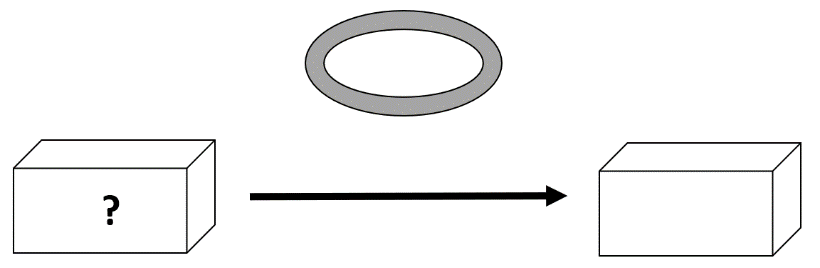 Avant la construction de l’immeuble, il y avait ....................................... habitants.RechercheRéponseLundi, le supermarché avait ........................... kg de fruits et légumes.RechercheRéponseUne heure plus tôt, la fusée était à ..................................... km  de la Terre.J’achète un sweat-shirt en solde qui coûte 29 €. La remise était de 10 €.Combien coûtait le sweat-shirt avant les soldes ?1 - Au début du printemps, une marmotte pèse 5 250 g. Elle a perdu 1 350 g de graisse pendant l’hiver.Combien pesait-elle au début de l’hiver ?Type de problème : .................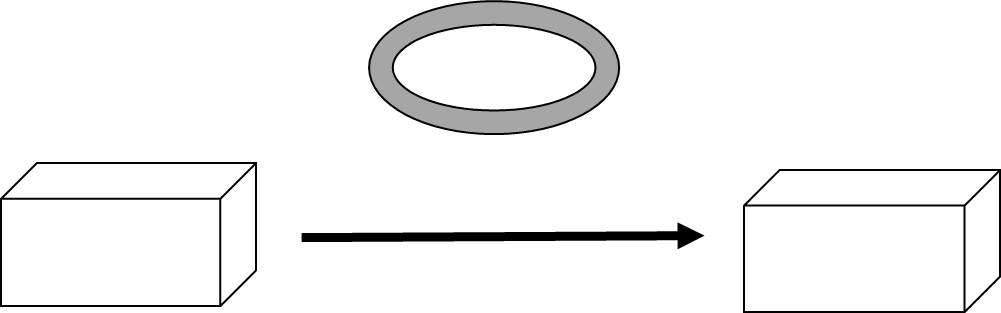 2 - Le prix d’un téléviseur était affiché à 453,16 €. Pendant les soldes, je l’ai acheté 399,00 €.À combien la réduction s’est-elle élevée sur ce téléviseur ? Type de problème : .................3 - Nous sommes aujourd’hui environ 7 milliards d’habitants sur terre. On estime qu’en l’an 2100, nous serons 9,5 milliards.De combien la population mondiale se sera-t-elle accrue ?Type de problème : .................4 - La bibliothèque municipale comptait 12 780 livres mais on a dû supprimer 752 livres anciens et abîmés.Combien y a-t-il maintenant de livres à la bibliothèque ?Type de problème : .................RechercheRéponseAu début de l’hiver, la marmotte pesait ................................. g.RechercheRéponseLa réduction sur ce téléviseur était de ..................................... €.RechercheRéponseLa population mondiale aura augmenté de ............................... milliards d’habitants.RechercheRéponseIl y a maintenant ............................ livres à la bibliothèque.